Что такое устойчивое развитие?Видео: Что такое Цели в области устойчивого развития? https://youtu.be/xdPe-5damxoУстойчивое развитие – это развитие, основанное на пяти составляющих, которые были выражены в «5 Р»: люди (Рeople), планета (Рlanet), процветание (Рrosperity), а также мир (Рeace) и партнерство (Рartnership) (рисунок 3).. 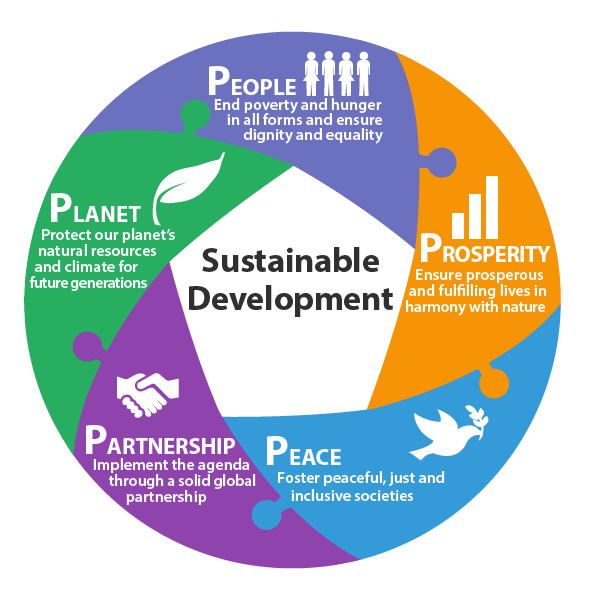 Рисунок 3. Пять составляющих, лежащих в основе устойчивого развитияУстойчивое развитие – это развитие, которое позволяет удовлетворять текущие потребности человекабез ущерба для способности будущих поколений удовлетворять свои собственные потребности.Повестка дня в области устойчивого развития на период до 2030 года, поддержанная всеми государствами – членами Организации Объединенных Наций в 2015 году, дает миру 15 лет для достижения 17 целей. Амбициозные, но достижимые, они направлены на решение самые значимых вызовов нашего времени. Цели в области устойчивого развития одинаково важны и взаимосвязаны.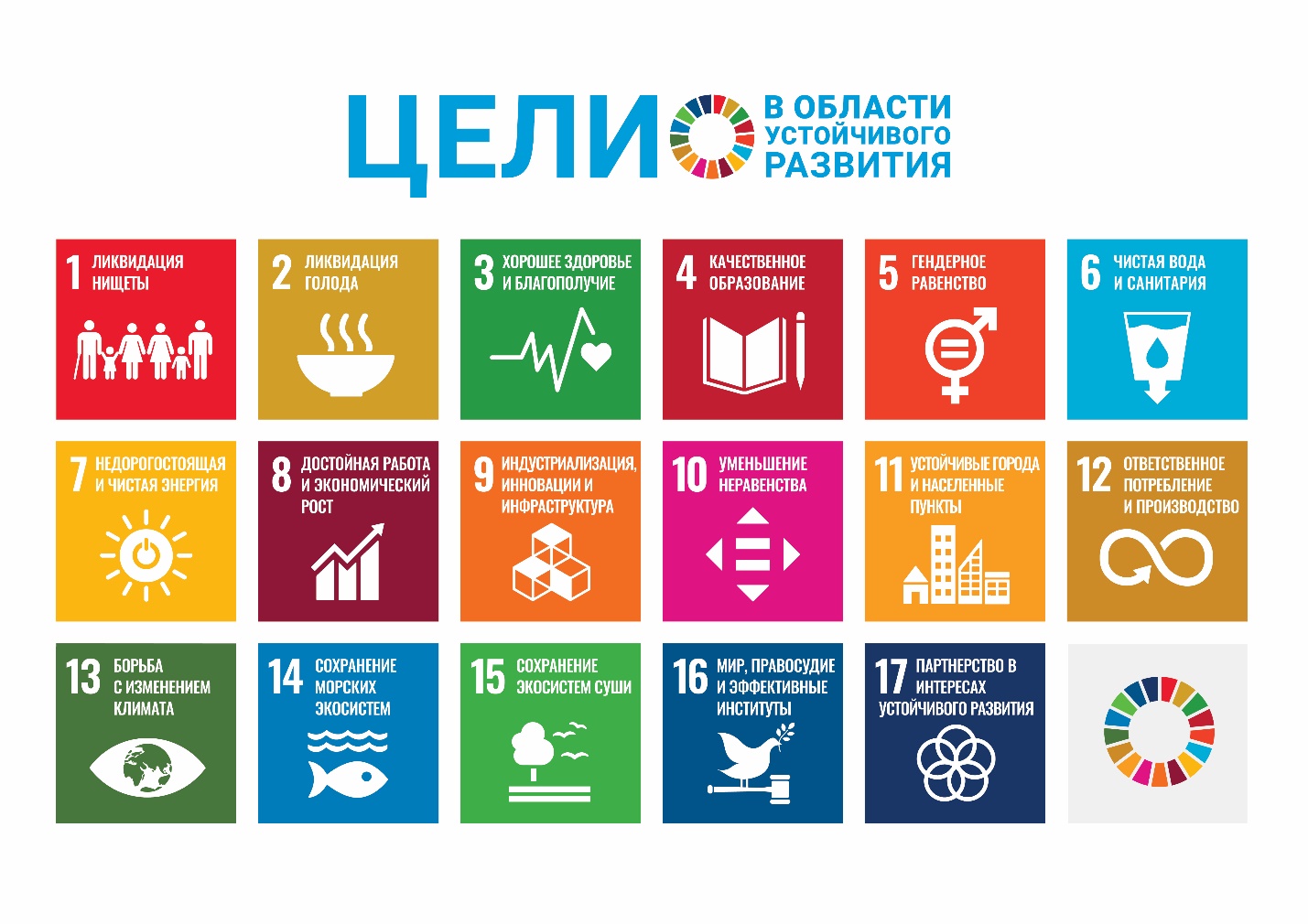 Узнать больше о каждом ЦУР можно тут: https://sdgs.un.org/ru/goals#goals и https://www.un.org/sustainabledevelopment/ru/sustainable-development-goals/.Что же мы можем сделать для достижения ЦУР?Посмотрите видео: Самый большой урок в мире https://youtu.be/3RoH7cneSVk Просмотрите «Руководство по спасению мира для лентяев» и выделите, что вы можете начать делать https://www.un.org/sustainabledevelopment/ru/takeaction/ Посмотрите, что ещё вы можете сделать уже сегодня https://www.un.org/ru/actnow/ 